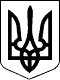 УКРАЇНАТОМАШПІЛЬСЬКА РАЙОННА ДЕРЖАВНА АДМІНІСТРАЦІЯ  НАКАЗ від 21.12.2018 року                      смт.  Томашпіль                       №  164   /№  117_                                                                                                        № Райво    /   № ФінуправлПро внесення змін до спільного наказуфінансового управління Томашпільськоїрайдержадміністрації та відділу освіти Томашпільської райдержадміністрації від 14 лютого 2018 року № 33/27Про затвердження паспортів бюджетних програм в галузі «Освіта» на 2018 рік На виконання статті 20 Бюджетного кодексу України, відповідно до наказу Міністерства фінансів України від 26.08.2014 року № 836 „Про деякі питання запровадження програмно-цільового методу складання та виконання місцевих бюджетів” (зі змінами), спільного наказу фінансового управління Томашпільської райдержадміністрації та відділу освіти Томашпільської райдержадміністрації від 14.02.2018 року № 33/27 „Про затвердження паспортів бюджетних програм в галузі „Освіта” на 2018 рік” на підставі рішення 32 сесії районної ради 7 скликання від 07.12.2018 року № 486 „Про внесення змін до рішення 23 сесії районної ради 7 скликання від 26 грудня 2017 року № 351  „Про районний бюджет на 2018 рік” та з метою здійснення моніторингу, оцінки реалізації і контролю ефективності виконання бюджетних програм і цільового використання бюджетних коштів,Наказую:1. Внести зміни до спільного наказу фінансового управління Томашпільської райдержадміністрації та відділу освіти Томашпільської райдержадміністрації від 14.02.2018 року № 33/27 „Про затвердження паспортів бюджетних програм в галузі „Освіта” на 2018 рік” затвердивши у новій редакції паспорта бюджетних програм місцевого бюджету на 2018 рік за кодами програмної класифікації видатків та кредитування місцевих бюджетів ( далі – КПКВК ):2. Визнати таким, що втратив чинність підпункт 1 пункту 1 спільного наказу фінансового управління Томашпільської райдержадміністрації та відділу освіти Томашпільської райдержадміністрації від 24.10.2018 року № 141/98 „Про внесення змін до спільного наказу фінансового управління Томашпільської райдержадміністрації та відділу освіти Томашпільської райдержадміністрації від 14 лютого 2018 року № 33/27 Про затвердження паспортів бюджетних програм в галузі «Освіта» на 2018 рік”.Начальник                                                                   Начальниквідділу освіти                                                               фінансового управлінняТомашпільської РДА                                                 Томашпільської РДА                                    МП  _________С.В. Ревтюх                         МП  __________ О.М. ДоросьВідділ освітиТомашпільської РДАФінансове управлінняТомашпільської РДА06110200611020Надання загальної середньої освіти загальноосвітніми навчальними закладами (в т. ч. школою-дитячим садком, інтернатом при школі), спеціалізованими школами, ліцеями, гімназіями, колегіумами06111500611150Методичне забезпечення діяльності навчальних закладів06111610611161Забезпечення діяльності інших закладів у сфері освіти06111620611162Інші програми та заходи у сфері освіти06173630617363Виконання інвестиційних проектів в рамках здійснення заходів щодо соціально-економічного розвитку окремих територійВиконання інвестиційних проектів в рамках здійснення заходів щодо соціально-економічного розвитку окремих територійВиконання інвестиційних проектів в рамках здійснення заходів щодо соціально-економічного розвитку окремих територій